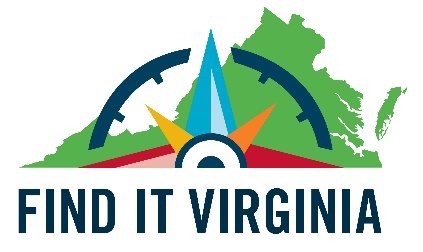 www.finditva.comTeacher TipsRESEARCH· An authoritative research database, EBSCO Explorer also offers teacher support with links to curriculum standards and  direct exportation to Google Classroom and Drive.· EBSCO Explorer citations are available in various formats to meet your requirements.· EBSCO’s READIT! Is a low lexile research database which includes comprehension questions; student worksheets and solutions for the worksheets. (see the right hand lower navigation menu). Great for ELL students and those with reading challenges.READ · RB Digital and EBSCO EBooks have unlimited simultaneous users so you can refer students to these resources for additional copies of assigned texts, especially the classics. Many classics are also available in audio within RBDigital for those students who learn better by listening.· Help your student (and yourself) find their next favorite read using Novelist, which identifies grade appropriate reading based on personal interests.· Full text library journals are available for your use at the bottom of the website, including School Library Journal, Booklist, and more, to keep abreast of publishing for students.LEARN· Universal Class is an online-self-paced learning platform that offers opportunities for enrichment, remediation, and extra credit with topics ranging from spelling, creative writing, coding, math, science, along with popular topics such as gaming, dog training, decorating, etc..· Rocket Languages, also online and self-paced, can also be a tool for reinforcement of language skills, vocabulary and enrichment.· Help students prepare for the work world with Career Transitions, which offers a strengths survey as well as tutorials on work place manners, time management, etc.. All you need is an internet connection! For Rocket Languages, Universal Class, and   RBDigital, you will also need a library card from your local public library.www.finditva.comParent Tips RESEARCH· Encourage your student to use Find It Virginia as a one-stop shop for factual information as well as images, complete with reference/citations for their report.· Choose the correct school grade tab on the website to go to age appropriate resources,· Use the “topic overview” at the beginning of each subject search in Explora to get a basic understanding of the topic as well as related subjects.READ · Books for both school assignments and reading for fun are available in RBDigital, Ebsco eBooks, and Cricket Media. Great for that last minute book report or for rainy day boredom. · Save money by using RBDigital magazine check outs (no fines and they never expire)—featuring Newsweek, Men’s Health, Better Homes and Garden, and so much more.· Help your student (and yourself) find their next favorite read using Novelist, which helps you find new books based on personal interests and reading skills. LEARN· If your student is struggling in a subject you’ve forgotten or never took, get help with any class using Universal Class (online, self-paced) as a resource. From  math and science to writing and research, Universal Class can help you help your student.· Make language learning fun by learning right along your student! Rocket Languages is an online, self-paced language learning class. Imagine those Italian-only spaghetti dinners or taco nights en Espanol!· Encourage your student (and you!) to explore their interests outside of school. Universal Class has over 900 classes in everything from computer programming to dog training,  cake decorating and fitness.· Is your child looking for a job? Career Transitions can help write resumes and search jobs near you, along with articles on interviewing skills and workplace manners. All you need is an internet connection! For Rocket Languages, Universal Class and RBDigital, you will also need a library card from your local public library.www.finditva.comStudent TipsRESEARCH· Get your facts: choose your grade, choose your source, fill in the search box, and dig in.· Citations: copy and paste directly into your paper with different types to choose from.· Book Requirement: A book is still a book, even though it might be online and not printed. READ · Book report but forgot a book? Download or stream, easy as that.· Finished your assigned work? Find graphic novels and all kinds of books for fun.· Magazines, videos, audiobooks are in Cricket Media, RBDigital and EBSCO eBooks.· Finished your favorite series and don’t know what to read next? Check out Novelist to get recommendations.LEARN· Get extra help with any class using Universal Class as a resource. From algebra and chemistry to writing and research, Universal Class may be able to explain a concept in a way that makes more sense to you.· Rocket Languages can help you in whatever language you are studying: learning in a different platform can help you get ahead or catch up or simply reinforce what you are learning in class.· What interests YOU? Interested in video editing? Take a class in Adobe AfterEffects or PhotoShop. Want to get crafty? Take calligraphy or cake decorating. Need to earn a little cash? Take baby-sitting or dog walking classes. All on Universal Class!All you need is an internet connection! For Rocket Languages,  Universal Class, Novelist and RBDigital, you will also need a library card from your local public library.